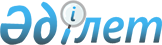 О районном бюджете на 2010-2012 годы
					
			Утративший силу
			
			
		
					Решение маслихата Есильского района Северо-Казахстанской области от 25 декабря 2009 года N 24/144. Зарегистрировано Управлением юстиции Есильского района Северо-Казахстанской области 20 января 2010 года N 13-6-136. Утратило силу - решением маслихата Есильского района Северо-Казахстанской области от 22 декабря 2010 года N 36/208

      Сноска. Утратило силу - решением маслихата Есильского района Северо-Казахстанской области от 22.12.2010 N 36/208      В соответствии со статьей 9, статьей 75 Бюджетного кодекса Республики Казахстан от 4 декабря 2008 года № 95-IV, пунктом 1 статьи 6 Закона Республики Казахстан от 23 января 2001 года № 148 «О местном государственном управлении и самоуправлении в Республике Казахстан», районный маслихат РЕШИЛ:



      1. Утвердить районный бюджет на 2010-2012 годы, согласно приложениям 1, 2, 3 соответственно, в том числе на 2010 год в следующих объемах:

      1) доходы - 1 912 807,6 тыс. тенге;

      в том числе:

      налоговые поступления - 185 997 тыс. тенге;

      неналоговые поступления - 925 тыс. тенге;

      поступления от продажи основного капитала - 24 123 тыс. тенге;

      поступления трансфертов - 1 707 762,6 тыс. тенге;

      2) затраты - 1 911 232,6 тыс. тенге;

      3) чистое бюджетное кредитование - 13 105 тыс. тенге;

      в том числе:

      бюджетные кредиты - 8 901 тыс. тенге;

      погашение бюджетных кредитов - 247 тыс. тенге;

      4) сальдо по операциям с финансовыми активами - 5 880 тыс. тенге;

      в том числе:

      приобретение финансовых активов - 6 000 тыс. тенге;

      поступления от продажи финансовых активов государства - 120 тыс. тенге;

      5) дефицит (профицит) бюджета - -17 410 тыс. тенге;

      6) финансирование дефицита (использование профицита) бюджета: -  17 410 тыс. тенге;

      поступление займов - 17 410 тыс. тенге;

      погашение займов - 0 тыс. тенге;

      используемые остатки бюджетных средств - 4 305 тыс. тенге.

      Сноска. Пункт 1 с изменениями, внесенными решением маслихата Есильского района Северо-Казахстанской области от 31.03.2010 N 27/168; от 04.08.2010 N 32/191; от 05.11.2010 N 35/203



      2. Установить, что доходы районного бюджета на 2010 год формируются в соответствии с Бюджетным кодексом Республики Казахстан за счет следующих налоговых поступлений:

      индивидуального подоходного налога с физических лиц, осуществляющих деятельность по разовым талонам;

      социального налога в размере 100 процентов зачисляемых в местный бюджет;

      налога на имущество физических и юридических лиц;

      земельного налога;

      единого земельного налога;

      налога на транспортные средства с физических и юридических лиц;

      акцизов, кроме акцизов, зачисляемых в республиканский бюджет;

      платы за пользование земельными участками;

      сборов за ведение предпринимательской и профессиональной деятельности, кроме сборов, зачисляемых в республиканских бюджет;

      государственной пошлины, кроме консульского сбора и государственных пошлин, зачисляемых в республиканский бюджет.



      3. Установить, что доходы районного бюджета формируются за счет следующих неналоговых поступлений:

      доходов от аренды имущества, находящегося в государственной собственности;

      прочих неналоговых поступлений.



      4. Установить, что доходы районного бюджета формируются за счет поступлений от продажи основного капитала. 



      5. Установить, что доходы районного бюджета формируются за счет поступлений от продажи финансовых активов государства. 



      6. Предусмотреть на 2010 год объемы бюджетных субвенций, передаваемых из областного бюджета бюджету района – 1 350 073 тыс. тенге.

      Сноска. Пункт 6 с изменениями, внесенными решением маслихата Есильского района Северо-Казахстанской области от 31.03.2010 N 27/168

      6-1. Утвердить резерв местного исполнительного органа в сумме   0 тыс. тенге.

      Сноска. Пункт 6 дополнен пунктом 6-1 в соответствии с решением маслихата Есильского района Северо-Казахстанской области от 31.03.2010 N 27/168; с изменениями, внесенными решением маслихата Есильского района Северо-Казахстанской области от 04.08.2010 N 32/191; от 05.11.2010 N 35/203



      7. Предусмотреть в районном бюджете на 2010 год трансферты в областной бюджет в связи с изменением фонда оплаты труда в бюджетной сфере с учетом изменения налогооблагаемой базы социального налога и индивидуального подоходного налога, предусмотренных при расчете трансфертов общего характера, утвержденных решением Северо-Казахстанского областного маслихата от 13 декабря 2007 года № 4/3 «Об объемах трансфертов общего характера между областным бюджетом и бюджетами районов, г. Петропавловск на 2008-2010 годы» в сумме 60 902 тыс. тенге.

      Сноска. Пункт 7 с изменениями, внесенными решением маслихата Есильского района Северо-Казахстанской области от 31.03.2010 N 27/168



      8. Учесть в районном бюджете на 2010 год целевые трансферты из республиканского бюджета в следующих размерах:

      1) 4218 тыс. тенге – на обеспечение учебными материалами дошкольных организаций образования, организаций среднего, технического и профессионального, после среднего образования, институтов повышения квалификации по предмету «Самопознание»;

      2) 4948 тыс. тенге – на выплату государственной адресной социальной помощи;

      3) 4259 тыс. тенге – на выплату государственной адресной социальной помощи и ежемесячного государственного пособия на детей до 18 лет в связи с ростом размера прожиточного минимума;

      4) 50 тыс. тенге - на обеспечение проезда участникам и инвалидам Великой Отечественной войны по странам Содружества Независимых Государств, по территории Республики Казахстан, а также оплаты им и сопровождающим их лицам расходов на питание, проживание, проезд для участия в праздничных мероприятиях в городах Москва, Астана к 65-летию Победы в Великой Отечественной войне;

      5) 18048,6 тыс. тенге - на выплату единовременной материальной помощи участникам и инвалидам Великой Отечественной войны, а также лицам, приравненным к ним, военнослужащим, в том числе уволенным в запас (отставку), проходившим военную службу в период с 22 июня 1941 года по 3 сентября 1945 года в воинских частях, учреждениях, в военно-учебных заведениях, не входивших в состав действующей армии, награжденным медалью «За победу над Германией в Великой Отечественной войне 1941-1945 гг.» или медалью «За победу над Японией», проработавшим (прослужившим) не менее шести месяцев в тылу в годы Великой Отечественной войны к 65-летию Победы в Великой Отечественной войне;

      6) на реализацию стратегии региональной занятости и переподготовки кадров в сумме 15480 тыс. тенге (на создание социальных рабочих мест – 7440 тыс. тенге, на расширение программы молодежной практики – 8040 тыс. тенге);

      7) на реализацию Государственной программы развития образования в Республике Казахстан на 2005-2010 годы утвержденную Указом Президента Республики Казахстан от 11 октября 2004 года № 1459 «О Государственной программе развития образования в Республике Казахстан на 2005-2010 годы» в сумме 28902 тыс. тенге, в том числе:

      12285 тыс. тенге – на оснащение учебным оборудованием кабинетов физики, химии, биологии в государственных учреждениях начального, основного среднего и общего образования;

      16617 тыс. тенге – на создание лингафонных и мультимедийных кабинетов для государственных учреждений начального, основного среднего и общего образования;

      8) 15372 тыс. тенге - на содержание подразделений местных исполнительных органов в области ветеринарии;

      9) 46225 тыс. тенге – на строительство отвода от Пресновского группового водопровода к селу Жаргаин в сумме 17162 тыс. тенге, к селу Николаевка в сумме 29063 тыс. тенге;

      10) исключен - решением маслихата Есильского района Северо-Казахстанской области от 31.03.2010 N 27/168

      11) на реализацию мер социальной поддержки специалистов социальной сферы сельских населенных пунктов в сумме 2783 тыс. тенге;

      12) на проведение противоэпизоотических мероприятий в сумме  9707 тыс. тенге.

      Распределение указанных сумм определяется постановлением акимата района о реализации решения маслихата о районном бюджете на 2010-2012 годы.

      Сноска. Пункт 8 с изменениями, внесенными решением маслихата Есильского района Северо-Казахстанской области от 31.03.2010 N 27/168; от 04.08.2010 N 32/191; от 05.11.2010 N 35/203

      13) 48429 тыс. тенге – на капитальный, текущий ремонт объектов образования, в рамках реализации стратегии региональной занятости и переподготовки кадров;

      Сноска. Пункт 8 дополнен подпунктом 13) в соответствии с решением маслихата Есильского района Северо-Казахстанской области от 31.03.2010 N 27/168; с изменениями, внесенными решением маслихата Есильского района Северо-Казахстанской области от 04.08.2010 N 32/191

      14) 9035 тыс. тенге - на финансирование социальных проектов в поселках, аулах (селах), аульных (сельских) округах в рамках реализации стратегии региональной занятости и переподготовки кадров;

      Сноска. Пункт 8 дополнен подпунктом 14) в соответствии с решением маслихата Есильского района Северо-Казахстанской области от 31.03.2010 N 27/168; с изменениями, внесенными решением маслихата Есильского района Северо-Казахстанской области от 04.08.2010 N 32/191

      15) 15038 тыс. тенге – на ремонт инженерно-коммуникационной инфраструктуры и благоустройство населенных пунктов в рамках реализации стратегии региональной занятости и переподготовки кадров.

      Сноска. Пункт 8 дополнен подпунктом 15) в соответствии с решением маслихата Есильского района Северо-Казахстанской области от 31.03.2010 N 27/168; с изменениями, внесенными решением маслихата Есильского района Северо-Казахстанской области от 05.11.2010 N 35/203



      9. Предусмотреть в бюджете района распределение бюджетных кредитов из республиканского бюджета для реализации мер социальной поддержки специалистов социальной сферы сельских населенных пунктов на 2010 год в сумме 13352 тыс. тенге.

      Распределение указанных сумм определяется постановлением акимата района о реализации решения маслихата о районном бюджете на 2010-2012 годы.

      Сноска. Пункт 9 с изменениями, внесенными решением маслихата Есильского района Северо-Казахстанской области от 05.11.2010 N 35/203



      10. Предусмотреть в районном бюджете на 2010 год целевые трансферты из областного бюджета в следующих размерах:

      1) 4800 тыс. тенге - на информатизацию системы образования в государственных учреждениях образования района (города областного значения);

      2) 540 тыс. тенге - на санаторно-курортное лечение участников и инвалидов Великой Отечественной войны, лиц, приравненных по льготам и гарантиям к участникам и инвалидам Великой Отечественной войны, других категорий лиц, приравненных по льготам и гарантиям к участникам войны, многодетных матерей награжденных подвесками «Алтын алқа», «Күміс алқа» или получивших ранее звание «Мать-героиня», а также награжденных орденами «Материнская слава» I и II степени, лиц, которым назначены пенсии за особые заслуги перед Республикой Казахстан, герои Советского Союза, герои Социалистического труда, кавалеров орденов Славы трех степеней, Трудовой Славы трех степеней, лиц из числа участников ликвидации последствий катастрофы на Чернобыльской АЭС в 1988-1989 годах, эвакуированных (самостоятельно выехавших) из зон отчуждения и отселения в Республике Казахстан, включая детей, которые на день эвакуации находились во внутриутробном состоянии;

      3) 1102 тыс. тенге - на выплату единовременной материальной помощи участникам и инвалидам Великой Отечественной войны;

      4) 20009 тыс. тенге – на текущее содержание организаций образования;

      5) 24164 тыс. тенге - на капитальный, текущий ремонт объектов образования, в рамках реализации стратегии региональной занятости и переподготовки кадров;

      6) 10000 тыс. тенге - на ремонт и содержание автомобильных дорог районного значения, улиц городов и населенных пунктов в рамках региональной занятости и переподготовки кадров.

      Сноска. Пункт 10 в редакции решения маслихата Есильского района Северо-Казахстанской области от 31.03.2010 N 27/168; с изменениями, внесенными решением маслихата Есильского района Северо-Казахстанской области от 04.08.2010 N 32/191; от 05.11.2010 N 35/203

      7) На выплату социальной помощи в рамках Программы по стимулированию рождаемости «Фонд поколений» утвержденной постановлением акимата Северо-Казахстанской области 1 июля 2010 года № 164 «О Программе по стимулированию рождаемости в Северо-Казахстанской области «Фонд поколений» на 2010-2014 годы» в сумме 678 тыс. тенге.;

      Сноска. Пункт 10 дополнен подпунктом 7) в соответствии с решением маслихата Есильского района Северо-Казахстанской области от 04.08.2010 N 32/191; с изменениями, внесенными решением маслихата Есильского района Северо-Казахстанской области от 05.11.2010 N 35/203

      «Распределение указанных сумм определяется постановлением акимата района о реализации решения маслихата «О районном бюджете на 2010-2012 годы»;



      11. Установить в расходах бюджета района на 2010 год выплаты на оказание социальной помощи специалистам здравоохранения, образования, социального обеспечения, культуры, проживающим в сельской местности, по приобретению топлива в размере одной тысячи тенге на одного получателя.

      Сноска. Пункт 11 с изменениями, внесенными решением маслихата Есильского района Северо-Казахстанской области от 05.11.2010 N 35/203



      12. Обеспечить в 2010 году выплату заработной платы государственным служащим, работникам государственных учреждений, не являющихся государственными служащими и работникам казенных предприятий в полном объеме.



      13. Установить повышенные на двадцать пять процентов должностные оклады и тарифные ставки гражданским служащим  социального обеспечения, образования, культуры и спорта, работающим в аульной (сельской) местности, по сравнению с окладами и ставками гражданских служащих, занимающихся этими видами деятельности в городских условиях.

      Сноска. Пункт 13 с изменениями, внесенными решением маслихата Есильского района Северо-Казахстанской области от 31.03.2010 N 27/168



      14. Утвердить перечень бюджетных программ развития районного бюджета на 2010 год с разделением на бюджетные программы направленные на реализацию бюджетных инвестиционных проектов и формирование или увеличение уставного капитала юридических лиц согласно приложению 4.



      15. Установить, что в процессе исполнения местных бюджетов на 2010 год не подлежат секвестру местные бюджетные программы, согласно приложению 5.



      16. Установить расходы по сельским округам в разрезе программ, согласно приложению 6.



      17. Установить расходы на социальную помощь отдельным категориям нуждающихся граждан, согласно приложению 7.

      Сноска. Пункт 13 с изменениями, внесенными решением маслихата Есильского района Северо-Казахстанской области от 31.03.2010 N 27/168

      17-1. Предусмотреть в районном бюджете расходы за счет свободных остатков средств, сложившихся на начало финансового года, в сумме 4305 тыс. тенге согласно приложению 8;

      Сноска. Пункт 17 дополнен пунктом 17-1 в соответствии с решением маслихата Есильского района Северо-Казахстанской области от 31.03.2010 N 27/168

      17-2. Предусмотреть в расходах районного бюджета возврат неиспользованных в течение 2009 финансового года целевых трансфертов выделенных из республиканского бюджета в сумме 18,2 тыс. тенге, областного бюджета в сумме 0,8 тыс. тенге по бюджетной программе 452 006 «Возврат неиспользованных (недоиспользованных) целевых трансфертов;

      Сноска. Пункт 17 дополнен пунктом 17-2 в соответствии с решением маслихата Есильского района Северо-Казахстанской области от 31.03.2010 N 27/168

      17-3. Предусмотреть в расходах районного бюджета возврат использованных не по целевому назначению в течение 2009 финансового года целевых трансфертов выделенных из республиканского бюджета в сумме 265,2 тыс. тенге, областного бюджета в сумме 612,6 тыс. тенге по бюджетной программе 452 016 «Возврат использованных не по целевому назначению целевых трансфертов.

      Сноска. Пункт 17 дополнен пунктом 17-3 в соответствии с решением маслихата Есильского района Северо-Казахстанской области от 31.03.2010 N 27/168



      18. Настоящее решение вводится в действие с 1 января 2010 года.      Председатель сессии, секретарь

      Есильского районного маслихата

      Северо-Казахстанской области (ЕРМСКО)      Б. Шериязданов      СОГЛАСОВАНО: 28.12.2009

      Начальник

      Налогового управления

      по Есильскому району (НУЕР)                Р. Анбаев      Начальник отдела экономики 

      и бюджетного планирования (ОЭБП)           Г. Стороженко

Приложение 1

к решению районного маслихата

от 25 декабря 2009 года № 24/144 Есильский районный бюджет на 2010 год      Сноска. Приложение 1 в редакции решения маслихата Есильского района Северо-Казахстанской области от 05.11.2010 N 35/203

Приложение 2

к решению районного маслихата

от 25 декабря 2009 года № 24/144 Есильский районный бюджет на 2011 год

Приложение 3

к решению районного маслихата

от 25 декабря 2009 года № 24/144 Есильский районный бюджет на 2012 год

Приложение 4

к решению районного маслихата

от 25 декабря 2009 года № 24/144 Перечень бюджетных программ развития районного бюджета на 2010 год с разделением на бюджетные программы направленные на реализацию бюджетных инвестиционных проектов и формирования или увеличение уставного капитала юридический лиц      Сноска. Приложение 4 в редакции решения маслихата Есильского района Северо-Казахстанской области от 04.08.2010 N 32/191

Приложение 5

к решению районного маслихата

от 25 декабря 2009 года № 24/144 Перечень местных бюджетных программ, не подлежащих секвестру в процессе исполнения бюджета на 2010 год

Приложение 6

к решению районного маслихата

от 25 декабря 2009 года № 24/144 Перечень бюджетных программ по аульным (сельским) округам на 2010 год      Сноска. Приложение 6 в редакции решения маслихата Есильского района Северо-Казахстанской области от 05.11.2010 N 35/203

Приложение 7

к решению районного маслихата

от 25 декабря 2009 года № 24/144 Социальная помощь отдельным категориям нуждающихся граждан по решению местных представительных органов на 2010 год      Сноска. Приложение 7 в редакции решения маслихата Есильского района Северо-Казахстанской области от 05.11.2010 N 35/203

Приложение 8

к решению районного маслихата

от 25 декабря 2009 года № 24/144 Направление свободных остатков бюджетных средств сложившихся на 1 января 2010 года      Сноска. Решение дополнено пунктом 8 в соответствии с решением маслихата Есильского района Северо-Казахстанской области от 31.03.2010 N 27/168
					© 2012. РГП на ПХВ «Институт законодательства и правовой информации Республики Казахстан» Министерства юстиции Республики Казахстан
				Кате

гориякласспод

классНаименованиеСумма

(тыс.тенге)Доходы1 912 807,61Налоговые поступления184 8721Подоходный налог2 2002Индивидуальный подоходный налог2 2003Социальный налог108 0681Социальный налог108 0684Налоги на собственность47 5161Налоги на имущество15 4863Земельный налог4 2304Налог на транспортные средства25 8005Единый земельный налог2 0005Внутренние налоги на товары, работы и услуги25 1282Акцизы1 5703Поступления за использование природных и других ресурсов18 7554Сборы за ведение предпринимательской и профессиональной деятельности4 8038Обязательные платежи, взимаемые за совершение юридически значимых действий и (или) выдачу документов уполномоченными на то государственными органами или должностными лицами1 9601Государственная пошлина1 9602Неналоговые поступления2 0501Доходы от государственной собственности05Доходы от аренды имущества, находящегося в коммунальной собственности06Прочие неналоговые поступления2 0501Прочие неналоговые поступления2 0503Поступления от продажи основного капитала18 1233Продажа земли и нематериальных активов18 1231Продажа земли18 1234Поступления трансфертов1 707 762,62Трансферты из вышестоящих органов государственного управления1 707 762,62Трансферты из областного бюджета1 707 762,6Функ.

груп

паАдми

нистра

тор

бюджет

ной

прог

раммыПро

грам

маНаименованиеСумма

(тыс.тенге)II. Затраты1911232,601Государственные услуги общего характера16893201112Аппарат маслихата района (города областного значения)1107101112001Услуги по обеспечению деятельности маслихата района (города областного значения)1107101122Аппарат акима района (города областного значения)4034601122001Услуги по обеспечению деятельности акима района (города областного значения)4034601123Аппарат акима района в городе, города районного значения, поселка, аула (села), аульного (сельского) округа10140301123001Услуги по обеспечению деятельности акима района в городе, города районного значения, поселка, аула (села), аульного (сельского) округа99603023Материально-техническое оснащение государственных органов180001452Отдел финансов района (города областного значения)817201452001Услуги по реализации государственной политики в области исполнения и контроля за исполнением бюджета района и управления коммунальной собственностью района (города областного значения)768601452003Проведение оценки имущества в целях налогообложения236004Организация работы по выдаче разовых талонов и обеспечение полноты сбора сумм от реализации разовых талонов25001453Отдел экономики и бюджетного планирования района (города областного значения)794001453001Услуги по реализации государственной политики в области формирования и развития экономической политики, системы государственного планирования и управления района (города областного значения)794002Оборона446502122Аппарат акима района (города областного значения)446502122005Мероприятия в рамках исполнения всеобщей воинской обязанности4255006Предупреждение и ликвидация чрезвычайных ситуаций масштаба района (города областного значения)21004Образование133047404471Отдел образования,физической культуры и спорта района (города областного значения)4951304464003Обеспечение деятельности организаций дошкольного воспитания и обучения4951304123Аппарат акима района в городе, города районного значения, поселка, аула (села), аульного (сельского) округа200204123005Организация бесплатного подвоза учащихся до школы и обратно в аульной (сельской) местности200204471Отдел образования,физической культуры и спорта района (города областного значения)127895904464004Общеобразовательное обучение116912004464005Дополнительное образование для детей и юношества2642804464008Информатизация системы образования в государственных учреждениях образования района (города областного значения)480004464009Приобретение и доставка учебников, учебно-

методических комплексов для государственных учреждений образования района (города областного значения)601804464016Капитальный, текущий ремонт объектов образования в рамках реализации стратегии региональной занятости и переподготовки кадров7259306Социальная помощь и социальное обеспечение122089,606451Отдел занятости и социальных программ района (города областного значения)106697,606451002Программа занятости3024406451004Оказание социальной помощи на приобретение топлива специалистам здравоохранения, образования, социального обеспечения, культуры и спорта в сельской местности в соответствии с законодательством Республики Казахстан140306451005Государственная адресная социальная помощь8227451007Социальная помощь отдельным категориям нуждающихся граждан по решениям местных представительных органов594006451010Материальное обеспечение детей-инвалидов, воспитывающихся и обучающихся на дому71506451014Оказание социальной помощи нуждающимся гражданам на дому1761706451016Государственные пособия на детей до 18 лет1592506451017Обеспечение нуждающихся инвалидов обязательными гигиеническими средствами и предоставление услуг специалистами жестового языка, индивидуальными помощниками в соответствии с индивидуальной программой реабилитации инвалида4318019Обеспечение проезда участникам и инвалидам Великой Отечественной войны по странам Содружества Независимых Государств по территории Республики Казахстан, а также оплаты им и сопровождающим их лицам расходов на питание, проживание, проезд для участия в праздничных мероприятиях в городах Москва, Астана к 65-летию Победы в Великой Отечественной войне50020Выплата единовременной материальной помощи участникам и инвалидам Великой Отечественной войны, а также лицам, приравненным к ним, военнослужащим, в том числе уволенным в запас( отставку), проходившим военную службу в период с 22 июня 1941 года по 3 сентября 1945 года в воинских частях, учреждениях, в военно-учебных заведениях, не входивших в состав действующей армии, награжденных медалью "За победу над Германией в Великой Отечественной войне 1941-1945 гг." или медалью "За победу над Японией", проработавшим (прослужившим) не менее шести месяцев в тылу в годы Великой Отечественной войны к 65-летию Победы в Великой Отечественной войне22258,606471Отдел образования,физической культуры и спорта района (города областного значения)70006464012Социальная поддержка обучающихся и воспитанников организаций образования очной формы обучения в виде льготного проезда на общественном транспорте (кроме такси) по решению местных представительных органов70006451Отдел занятости и социальных программ района (города областного значения)1469206451001Услуги по реализации государственной политики на местном уровне в области обеспечения занятости социальных программ для населения1403906451011Оплата услуг по зачислению, выплате и доставке пособий и других социальных выплат65307Жилищно-коммунальное хозяйство2297207Жилищное хозяйство07458Отдел жилищно-коммунального хозяйства, пассажирского транспорта и автомобильных дорог района (города областного значения)15497012Функционирование системы водоснабжения и водоотведения400026Организация эксплуатации тепловых сетей, находящихся в коммунальной собственности районов (городов областного значения)5907458030Ремонт инженерно-

коммуникационной инфраструктуры и благоустройство населенных пунктов в рамках реализации cтратегии региональной занятости и переподготовки кадров1503807458Отдел жилищно-коммунального хозяйства, пассажирского транспорта и автомобильных дорог района (города областного значения)747507458015Освещение улиц в населенных пунктах419207458016Обеспечение санитарии населенных пунктов47507458017Содержание мест захоронений и захоронение безродных38207458018Благоустройство и озеленение населенных пунктов242608Культура, спорт, туризм и информационное пространство5658408123Аппарат акима района в городе, города районного значения, поселка, аула (села), аульного (сельского) округа1640008123006Поддержка культурно-досуговой работы на местном уровне1640008455Отдел культуры и развития языков района (города областного значения)1266708455003Поддержка культурно-досуговой работы1266708471Отдел образования, физической культуры и спорта района (города областного значения)413908465014Проведение спортивных соревнований на районном (города областного значения) уровне36308465015Подготовка и участие членов сборных команд района (города областного значения) по различным видам спорта на областных спортивных соревнованиях377608455Отдел культуры и развития языков района (города областного значения)1001908455006Функционирование районных (городских) библиотек964408455007Развитие государственного языка и других языков народа Казахстана37508456Отдел внутренней политики района (города областного значения)341508456002Услуги по проведению государственной информационной политики через газеты и журналы341508455Отдел культуры и развития языков района (города областного значения)475208455001Услуги по реализации государственной политики на местном уровне в области развития языков и культуры475208456Отдел внутренней политики района (города областного значения)519208456001Услуги по реализации государственной политики на местном уровне в области информации, укрепления государственности и формирования социального оптимизма граждан519210Сельское, водное, лесное, рыбное хозяйство, особо охраняемые природные территории, охрана окружающей среды и животного мира, земельные отношения9230610474Отдел сельского хозяйства и ветеринарии района (города областного значения)2947010462001Услуги по реализации государственной политики на местном уровне в сфере сельского хозяйства и ветеринарии16520004Материально-техническое оснащение государственных органов36010462099Реализация мер социальной поддержки специалистов социальной сферы сельских населенных пунктов за счет целевых трансфертов из республиканского бюджета2783007Организация отлова и уничтожения бродячих собак и кошек100013Проведение противоэпизоотических мероприятий9707467Отдел строительства района (города областного значения)46561012Развитие объектов водного хозяйства4656110463Отдел земельных отношений района (города областного значения)724010463001Услуги по реализации государственной политики в области регулирования земельных отношений на территории района (города областного значения)724010123Аппарат акима района в городе, города районного значения, поселка, аула (села), аульного (сельского) округа903510123019Финансирование социальных проектов в поселках, аулах (селах), аульных (сельских) округах в рамках реализации стратегии региональной занятости и переподготовки кадров903511Промышленность, архитектурная, градостроительная и строительная деятельность484211467Отдел строительства района (города областного значения)484211467001Услуги по реализации государственной политики на местном уровне в области строительства484212Транспорт и коммуникации2014712458Отдел жилищно-коммунального хозяйства, пассажирского транспорта и автомобильных дорог района (города областного значения)1014712458023Обеспечение функционирования автомобильных дорог1014712458Отдел жилищно-коммунального хозяйства, пассажирского транспорта и автомобильных дорог района (города областного значения)1000012458008Ремонт и содержание автомобильных дорог районного значения, улиц городов и населенных пунктов в рамках реализации стратегии региональной занятости и переподготовки кадров1000013Прочие2662213469Отдел предпринимательства района (города областного значения)463213469001Услуги по реализации государственной политики на местном уровне в области развития предпринимательства и промышленности463213458Отдел жилищно-коммунального хозяйства, пассажирского транспорта и автомобильных дорог района (города областного значения)875413458001Услуги по реализации государственной политики на местном уровне в области жилищно-коммунального хозяйства, пассажирского транспорта и автомобильных дорог8754471Отдел образования, физической культуры и спорта района (города областного значения)13236001Услуги по обеспечению деятельности отдела образования, физической культуры и спорта1323615Трансферты6179915452Отдел финансов района (города областного значения)61799006Возврат неиспользованных (недоиспользованных) целевых трансфертов19016Возврат использованных не по целевому назначению целевых трансфертов878020Целевые текущие трансферты в вышестоящие бюджеты в связи с изменением фонда оплаты труда в бюджетной сфере60902III. ЧИСТОЕ БЮДЖЕТНОЕ КРЕДИТОВАНИЕ13105Бюджетные кредиты1335210Сельское, водное, лесное, рыбное хозяйство, особо охраняемые природные территории, охрана окружающей среды и животного мира, земельные отношения13352474Отдел сельского хозяйства и ветеринарии района (города областного значения)13352009Бюджетные кредиты для реализации мер социальной поддержки специалистов социальной сферы сельских населенных пунктов13352Погашение бюджетных кредитов247кате

гориякласспод

классНаименование5Погашение бюджетных кредитов24701Погашение бюджетных кредитов2471Погашение бюджетных кредитов, выданных из государственного бюджета247Функ.

груп

паАдми

нистра

тор

бюджет

ной про

граммыПрог

раммаНаименование16Погашение займов247452Отдел финансов района (города областного значения)247008Погашение долга местного исполнительного органа перед вышестоящим бюджетом247Функ.

груп

паАдми

нистра

тор

бюджет

ной про

граммыПрог

раммаНаименованиеIV. САЛЬДО ПО ОПЕРАЦИЯМ С ФИНАНСОВЫМИ АКТИВАМИ5880Приобретение финансовых активов600013Прочие6000452Отдел финансов района (города областного значения)6000014Формирование или увеличение уставного капитала юридических лиц6000кате

гориякласспод

классНаименование6Поступления от продажи финансовых активов государства12001Поступления от продажи финансовых активов государства1201Поступления от продажи финансовых активов государства внутри страны120V. ДЕФИЦИТ (ПРОФИЦИТ) БЮДЖЕТА-17410VI. ФИНАНСИРОВАНИЕ ДЕФИЦИТА (ИСПОЛЬЗОВАНИЕ ПРОФИЦИТА) БЮДЖЕТА174107Поступление займов1335201Внутренние государственные займы133522Договоры займа13352кате

гориякласспод

классНаименование8Используемые остатки бюджетных средств430501Остатки бюджетных средств43051Свободные остатки бюджетных средств4305КатегорияКатегорияКатегорияКатегорияСумма

(тыс.

тенге)классклассклассСумма

(тыс.

тенге)подклассподклассСумма

(тыс.

тенге)НаименованиеСумма

(тыс.

тенге)Доходы1 811 0401Налоговые поступления183 3551Подоходный налог02Индивидуальный подоходный налог03Социальный налог112 6001Социальный налог112 6004Налоги на собственность52 2641Налоги на имущество22 5403Земельный налог8 9304Налог на транспортные средства18 7945Единый земельный налог2 0005Внутренние налоги на товары, работы и услуги16 3642Акцизы2 1203Поступления за использование

природных и других ресурсов10 7004Сборы за ведение предпринимательской

и профессиональной деятельности3 5448Обязательные платежи, взимаемые за

совершение юридически значимых

действий и (или) выдачу документов

уполномоченными на то

государственными органами или

должностными лицами2 1271Государственная пошлина2 1272Неналоговые поступления2 0001Доходы от государственной

собственности4505Доходы от аренды имущества,

находящегося в коммунальной

собственности4506Прочие неналоговые поступления1 5501Прочие неналоговые поступления1 5503Поступления от продажи основного

капитала9 0423Продажа земли и нематериальных

активов9 0421Продажа земли9 0424Поступления трансфертов 1 616 6432Трансферты из вышестоящих органов

государственного управления1 616 6432Трансферты из областного бюджета1 616 643Функциональная группаФункциональная группаФункциональная группаФункциональная группаСумма

(тыс.

тенге)Администратор бюджетной программыАдминистратор бюджетной программыАдминистратор бюджетной программыСумма

(тыс.

тенге)ПрограммаПрограммаСумма

(тыс.

тенге)НаименованиеСумма

(тыс.

тенге)II. Затраты181117001Государственные услуги общего

характера17367601112Аппарат маслихата района (города

областного значения)1209601112001Услуги по обеспечению деятельности

маслихата района (города областного

значения)1209601122Аппарат акима района (города

областного значения)4245101122001Услуги по обеспечению деятельности

акима района (города областного

значения)4245101123Аппарат акима района в городе, города

районного значения, поселка, аула

(села), аульного (сельского) округа9814101123001Услуги по обеспечению деятельности

акима района в городе, города

районного значения, поселка, аула

(села), аульного (сельского) округа9814101452Отдел финансов района (города

областного значения)988901452001Услуги по реализации государственной

политики в области исполнения и

контроля за исполнением бюджета

района и управления коммунальной

собственностью района (города

областного значения)979001452003Проведение оценки имущества в целях

налогообложения9901453Отдел экономики и бюджетного

планирования района (города

областного значения)1109901453001Услуги по реализации государственной

политики в области формирования и

развития экономической политики,

системы государственного планирования

и управления района (города

областного значения)1109902Оборона445702122Аппарат акима района (города

областного значения)445702122005Мероприятия в рамках исполнения

всеобщей воинской обязанности445704Образование141708804464Отдел образования района (города

областного значения)2585804464009Обеспечение деятельности организаций

дошкольного воспитания и обучения2585804123Аппарат акима района в городе, города

районного значения, поселка, аула

(села), аульного (сельского) округа236204123005Организация бесплатного подвоза

учащихся до школы и обратно в аульной

(сельской) местности236204464Отдел образования района (города

областного значения)137494904464003Общеобразовательное обучение134661004464006Дополнительное образование для детей2833904464Отдел образования района (города

областного значения)1391904464001Услуги по реализации государственной

политики на местном уровне в области

образования851904464005Приобретение и доставка учебников,

учебно-методических комплексов для

государственных учреждений

образования района (города областного

значения)540006Социальная помощь и социальное

обеспечение8578706451Отдел занятости и социальных программ

района (города областного значения)6914406451002Программа занятости1466906451004Оказание социальной помощи на

приобретение топлива специалистам

здравоохранения, образования,

социального обеспечения, культуры и

спорта в сельской местности в

соответствии с законодательством

Республики Казахстан398406451005Государственная адресная социальная

помощь5076451007Социальная помощь отдельным

категориям нуждающихся граждан по

решениям местных представительных

органов537506451010Материальное обеспечение

детей-инвалидов, воспитывающихся и

обучающихся на дому78006451014Оказание социальной помощи

нуждающимся гражданам на дому2168906451016Государственные пособия на детей до

18 лет1337406451017Обеспечение нуждающихся инвалидов

обязательными гигиеническими

средствами и предоставление услуг

специалистами жестового языка,

индивидуальными помощниками в

соответствии с индивидуальной

программой реабилитации инвалида419706464Отдел образования района (города

областного значения)75606464008Социальная поддержка обучающихся и

воспитанников организаций образования

очной формы обучения в виде льготного

проезда на общественном транспорте

(кроме такси) по решению местных

представительных органов75606451Отдел занятости и социальных программ

района (города областного значения)1588706451001Услуги по реализации государственной

политики на местном уровне в области

обеспечения занятости социальных

программ для населения1518806451011Оплата услуг по зачислению, выплате и

доставке пособий и других социальных

выплат69907Жилищно-коммунальное хозяйство774907458Отдел жилищно-коммунального

хозяйства, пассажирского транспорта и

автомобильных дорог района (города

областного значения)774907458015Освещение улиц в населенных пунктах420407458016Обеспечение санитарии населенных

пунктов51307458017Содержание мест захоронений и

захоронение безродных41207458018Благоустройство и озеленение

населенных пунктов262008Культура, спорт, туризм и

информационное пространство7343508123Аппарат акима района в городе, города

районного значения, поселка, аула

(села), аульного (сельского) округа2094508123006Поддержка культурно-досуговой работы

на местном уровне2094508455Отдел культуры и развития языков

района (города областного значения)1675108455003Поддержка культурно-досуговой работы1675108465Отдел физической культуры и спорта

района (города областного значения)118108465006Проведение спортивных соревнований на

районном (города областного значения)

уровне39208465007Подготовка и участие членов сборных

команд района (города областного

значения) по различным видам спорта

на областных спортивных соревнованиях78908455Отдел культуры и развития языков

района (города областного значения)1398708455006Функционирование районных (городских)

библиотек1358208455007Развитие государственного языка и

других языков народа Казахстана40508456Отдел внутренней политики района

(города областного значения)401408456002Услуги по проведению государственной

информационной политики через газеты

и журналы401408455Отдел культуры и развития языков

района (города областного значения)521108455001Услуги по реализации государственной

политики на местном уровне в области

развития языков и культуры521108456Отдел внутренней политики района

(города областного значения)574108456001Услуги по реализации государственной

политики на местном уровне в области

информации, укрепления

государственности и формирования

социального оптимизма граждан574108465Отдел физической культуры и спорта

района (города областного значения)560508465001Услуги по реализации государственной

политики на местном уровне в сфере

физической культуры и спорта560510Сельское, водное, лесное, рыбное

хозяйство, особо охраняемые природные

территории, охрана окружающей среды и

животного мира, земельные отношения2027810462Отдел сельского хозяйства района

(города областного значения)1260710462001Услуги по реализации государственной

политики на местном уровне в сфере

сельского хозяйства1260710463Отдел земельных отношений района

(города областного значения)767110463001Услуги по реализации государственной

политики в области регулирования

земельных отношений на территории

района (города областного значения)767111Промышленность, архитектурная,

градостроительная и строительная

деятельность525611467Отдел строительства района (города

областного значения)525611467001Услуги по реализации государственной

политики на местном уровне в области

строительства525612Транспорт и коммуникации899212458Отдел жилищно-коммунального

хозяйства, пассажирского транспорта и

автомобильных дорог района (города

областного значения)899212458023Обеспечение функционирования

автомобильных дорог899213Прочие1445213469Отдел предпринимательства района

(города областного значения)511313469001Услуги по реализации государственной

политики на местном уровне в области

развития предпринимательства и

промышленности596013458Отдел жилищно-коммунального

хозяйства, пассажирского транспорта и

автомобильных дорог района (города

областного значения)933913458001Услуги по реализации государственной

политики на местном уровне в области

жилищно-коммунального хозяйства,

пассажирского транспорта и

автомобильных дорог9339III. ЧИСТОЕ БЮДЖЕТНОЕ КРЕДИТОВАНИЕ0Бюджетные кредиты0Погашение бюджетных кредитов0IV. САЛЬДО ПО ОПЕРАЦИЯМ С ФИНАНСОВЫМИ

АКТИВАМИ-130Приобретение финансовых активовПоступления от продажи финансовых

активов государства130V. ДЕФИЦИТ (ПРОФИЦИТ) БЮДЖЕТА0VI. ФИНАНСИРОВАНИЕ ДЕФИЦИТА

(ИСПОЛЬЗОВАНИЕ ПРОФИЦИТА) БЮДЖЕТА0Поступление займов0Погашение займов0Используемые остатки бюджетных

средств0КатегорияКатегорияКатегорияКатегорияСумма

(тыс.

тенге)классклассклассСумма

(тыс.

тенге)подклассподклассСумма

(тыс.

тенге)НаименованиеСумма

(тыс.

тенге)Доходы2 009 6401Налоговые поступления189 4871Подоходный налог02Индивидуальный подоходный налог03Социальный налог117 8971Социальный налог117 8974Налоги на собственность52 9101Налоги на имущество22 6703Земельный налог8 8304Налог на транспортные средства19 4105Единый земельный налог2 0005Внутренние налоги на товары, работы

и услуги16 5272Акцизы2 2203Поступления за использование

природных и других ресурсов10 7304Сборы за ведение предпринимательской

и профессиональной деятельности3 5778Обязательные платежи, взимаемые за

совершение юридически значимых

действий и (или) выдачу документов

уполномоченными на то

государственными органами или

должностными лицами2 1531Государственная пошлина2 1532Неналоговые поступления1 0001Доходы от государственной

собственности4705Доходы от аренды имущества,

находящегося в коммунальной

собственности4706Прочие неналоговые поступления5301Прочие неналоговые поступления5303Поступления от продажи основного

капитала8 0713Продажа земли и нематериальных

активов8 0711Продажа земли8 0714Поступления трансфертов 1 811 0822Трансферты из вышестоящих органов

государственного управления1 811 0822Трансферты из областного бюджета1 811 082Функциональная группаФункциональная группаФункциональная группаФункциональная группаСумма

(тыс. тенге)Администратор бюджетной программыАдминистратор бюджетной программыАдминистратор бюджетной программыСумма

(тыс. тенге)ПрограммаПрограммаСумма

(тыс. тенге)НаименованиеСумма

(тыс. тенге)II. Затраты200977501Государственные услуги общего

характера19247701112Аппарат маслихата района (города

областного значения)1342401112001Услуги по обеспечению деятельности

маслихата района (города областного

значения)1342401122Аппарат акима района (города

областного значения)4641501122001Услуги по обеспечению деятельности

акима района (города областного

значения)4641501123Аппарат акима района в городе, города

районного значения, поселка, аула

(села), аульного (сельского) округа11147901123001Услуги по обеспечению деятельности

акима района в городе, города

районного значения, поселка, аула

(села), аульного (сельского) округа11147901452Отдел финансов района (города

областного значения)1006001452001Услуги по реализации государственной

политики в области исполнения и

контроля за исполнением бюджета

района и управления коммунальной

собственностью района (города

областного значения)995301452003Проведение оценки имущества в целях

налогообложения10701453Отдел экономики и бюджетного

планирования района (города

областного значения)1109901453001Услуги по реализации государственной

политики в области формирования и

развития экономической политики,

системы государственного планирования

и управления района (города

областного значения)1109902Оборона481402122Аппарат акима района (города

областного значения)481402122005Мероприятия в рамках исполнения

всеобщей воинской обязанности481404Образование157698004464Отдел образования района (города

областного значения)2924504464009Обеспечение деятельности организаций

дошкольного воспитания и обучения2924504123Аппарат акима района в городе, города

районного значения, поселка, аула

(села), аульного (сельского) округа253904123005Организация бесплатного подвоза

учащихся до школы и обратно в аульной

(сельской) местности253904464Отдел образования района (города

областного значения)152971904464003Общеобразовательное обучение150114304464006Дополнительное образование для детей2857604464Отдел образования района (города

областного значения)1547704464001Услуги по реализации государственной

политики на местном уровне в области

образования967204464005Приобретение и доставка учебников,

учебно-методических комплексов для

государственных учреждений

образования района (города областного

значения)580506Социальная помощь и социальное

обеспечение9182706451Отдел занятости и социальных программ

района (города областного значения)7298606451002Программа занятости1586406451004Оказание социальной помощи на

приобретение топлива специалистам

здравоохранения, образования,

социального обеспечения, культуры и

спорта в сельской местности в

соответствии с законодательством

Республики Казахстан434306451005Государственная адресная социальная

помощь5482451007Социальная помощь отдельным

категориям нуждающихся граждан по

решениям местных представительных

органов554106451010Материальное обеспечение

детей-инвалидов, воспитывающихся и

обучающихся на дому85006451014Оказание социальной помощи

нуждающимся гражданам на дому2193006451016Государственные пособия на детей до

18 лет1444306451017Обеспечение нуждающихся инвалидов

обязательными гигиеническими

средствами и предоставление услуг

специалистами жестового языка,

индивидуальными помощниками в

соответствии с индивидуальной

программой реабилитации инвалида453306464Отдел образования района (города

областного значения)81606464008Социальная поддержка обучающихся и

воспитанников организаций образования

очной формы обучения в виде льготного

проезда на общественном транспорте

(кроме такси) по решению местных

представительных органов81606451Отдел занятости и социальных программ

района (города областного значения)1802506451001Услуги по реализации государственной

политики на местном уровне в области

обеспечения занятости социальных

программ для населения1730506451011Оплата услуг по зачислению, выплате и

доставке пособий и других социальных

выплат72007Жилищно-коммунальное хозяйство833107458Отдел жилищно-коммунального

хозяйства, пассажирского транспорта и

автомобильных дорог района (города

областного значения)833107458015Освещение улиц в населенных пунктах451907458016Обеспечение санитарии населенных

пунктов55107458017Содержание мест захоронений и

захоронение безродных44407458018Благоустройство и озеленение

населенных пунктов281708Культура, спорт, туризм и

информационное пространство8125008123Аппарат акима района в городе, города

районного значения, поселка, аула

(села), аульного (сельского) округа2301408123006Поддержка культурно-досуговой работы

на местном уровне2301408455Отдел культуры и развития языков

района (города областного значения)1873708455003Поддержка культурно-досуговой работы1873708465Отдел физической культуры и спорта

района (города областного значения)227308465006Проведение спортивных соревнований на

районном (города областного значения)

уровне42408465007Подготовка и участие членов сборных

команд района (города областного

значения) по различным видам спорта

на областных спортивных соревнованиях184908455Отдел культуры и развития языков

района (города областного значения)1416308455006Функционирование районных (городских)

библиотек1371308455007Развитие государственного языка и

других языков народа Казахстана45008456Отдел внутренней политики района

(города областного значения)433508456002Услуги по проведению государственной

информационной политики через газеты

и журналы433508455Отдел культуры и развития языков

района (города областного значения)590308455001Услуги по реализации государственной

политики на местном уровне в области

развития языков и культуры590308456Отдел внутренней политики района

(города областного значения)649208456001Услуги по реализации государственной

политики на местном уровне в области

информации, укрепления

государственности и формирования

социального оптимизма граждан649208465Отдел физической культуры и спорта

района (города областного значения)633308465001Услуги по реализации государственной

политики на местном уровне в сфере

физической культуры и спорта633310Сельское, водное, лесное, рыбное

хозяйство, особо охраняемые природные

территории, охрана окружающей среды и

животного мира, земельные отношения2299310462Отдел сельского хозяйства района

(города областного значения)1427710462001Услуги по реализации государственной

политики на местном уровне в сфере

сельского хозяйства1427710463Отдел земельных отношений района

(города областного значения)871610463001Услуги по реализации государственной

политики в области регулирования

земельных отношений на территории

района (города областного значения)871611Промышленность, архитектурная,

градостроительная и строительная

деятельность594711467Отдел строительства района (города

областного значения)594711467001Услуги по реализации государственной

политики на местном уровне в области

строительства594712Транспорт и коммуникации966612458Отдел жилищно-коммунального

хозяйства, пассажирского транспорта и

автомобильных дорог района (города

областного значения)966612458023Обеспечение функционирования

автомобильных дорог966613Прочие1549013469Отдел предпринимательства района

(города областного значения)579813469001Услуги по реализации государственной

политики на местном уровне в области

развития предпринимательства и

промышленности579813458Отдел жилищно-коммунального

хозяйства, пассажирского транспорта и

автомобильных дорог района (города

областного значения)969213458001Услуги по реализации государственной

политики на местном уровне в области

жилищно-коммунального хозяйства,

пассажирского транспорта и

автомобильных дорог9692III. ЧИСТОЕ БЮДЖЕТНОЕ КРЕДИТОВАНИЕ0Бюджетные кредиты0Погашение бюджетных кредитов0IV. САЛЬДО ПО ОПЕРАЦИЯМ С ФИНАНСОВЫМИ

АКТИВАМИ-135Приобретение финансовых активовПоступления от продажи финансовых

активов государства135V. ДЕФИЦИТ (ПРОФИЦИТ) БЮДЖЕТА0VI. ФИНАНСИРОВАНИЕ ДЕФИЦИТА

(ИСПОЛЬЗОВАНИЕ ПРОФИЦИТА) БЮДЖЕТА0Поступление займов0Погашение займов0Используемые остатки бюджетных

средств0Функц.группаАд

ми

нис

тра

торПро

грам

маНаименованиесумма

(тыс.

тенге)134АВИнвестиционные программы52 62510Сельское, водное, лесное, рыбное хозяйство, особо охраняемые природные территории, охрана окружающей среды и животного мира, земельные отношения46 625467Отдел строительства района( города областного значения)46 625012Развитие объектов водного хозяйства46 625На реконструкцию отвода на села Жаргаин и Николаевка Есильского района46 225На отвод земли под строительство отводов от Пресновского группового водопровода на села Жаргаин и Николаевка Есильского района40013Прочие6 000452Отдел финансов района (города областного значения)6000014Формирование или увеличение уставного капитала юридических лиц6000Функциональная группаФункциональная группаФункциональная группаФункциональная группаАдминистраторАдминистраторАдминистраторПрограммаПрограммаНаименование4Образование464Отдел образования района (города областного

значения)3Общеобразовательное обучениеФунк.

груп

паАдми

нистра

тор

бюджет

ных

про

граммПро

грам

маНаименованиеСумма

(тыс.

тенге)1Государственные услуги общего характера101 403123Аппарат акима района в городе, города районного значения, поселка, аула (села), аульного (сельского) округа101403001Услуги по обеспечению деятельности акима района в городе, города районного значения, поселка аула (села), аульного (сельского) округа.99603в том числе: Алматинский сельский округ5227Амангельдинский сельский округ5030Бескудукский сельский округ6042Булакский сельский округ5684Волошинский сельский округ5666Заградовский сельский округ5131Заречный сельский округ7894Ильинский сельский округ6242Корнеевский сельский округ7140Николаевский сельский округ6270Петровский сельский округ5906Покровский сельский округ6608Спасовский сельский округ5111Тарангульский сельский округ6214Явленский сельский округ9516Ясновский сельский округ5922023Материально-техническое оснащение государственных органов1800в том числе: Алматинский сельский округ120Амангельдинский сельский округ120Бескудукский сельский округ120Булакский сельский округ120Волошинский сельский округ120Заречный сельский округ120Ильинский сельский округ120Корнеевский сельский округ120Николаевский сельский округ120Петровский сельский округ120Покровский сельский округ120Спасовский сельский округ120Тарангульский сельский округ120Явленский сельский округ120Ясновский сельский округ1204Образование2002123Аппарат акима района в городе, горда районного значения, поселка, аула (села), аульного (сельского) округа2002005Организация бесплатного подвоза учащихся до школы и обратно в аульной (сельской) местности2002в том числе:Амангельдинский сельский округ325Волошинский сельский округ211Ильинский сельский округ291Корневский сельский округ0Покровский сельский округ367Тарангульский сельский округ443Бескудукский сельский округ3658Культура,спорт,туризм и информационное пространство16400123Аппарат акима района в городе, города районного значения, поселка,аула (села), аульного (сельского) округа16400006Поддержка культурно-досуговой работы на местном уровне16400в том числе: Алматинский сельский округ1408Амангельдинский сельский округ534Бескудукский сельский округ525Булакский сельский округ733Волошинский сельский округ458Заградовский сельский округ621Заречный сельский округ2077Ильинский сельский округ747Корнеевский сельский округ в том числе:6159Корнеевский сельский дом культуры5435Корнеевская сельская библиотека724Николаевский сельский округ489Петровский сельский округ1032Покровский сельский округ530Тарангульский сельский округ491Ясновский сельский округ59610Сельское, водное, лесное, рыбное хозяйство, особо охраняемые природные территории, охрана окружающей среды и животного мира, земельные отношения.9035123Аппарат акима района в городе, города районного значения, поселка,аула (села), аульного (сельского) округа9035019Финансирование социальных проектов в поселках, аулах (селах), аульных (сельских) округах в рамках реализации стратегии региональной занятости и переподготовки кадров. За счет трансфертов из республиканского бюджета9035в том числе: Ясновский сельский дом культуры9035функ.

груп

паадмин

истра

тор

бюджет

ных

про

граммпро

грам

маНаименованиесумма

(тыс.

тенге)6Социальная помощь и социальное обеспечение5940451Отдел занятости и социальных программ района (города областного значения)5940007Социальная помощь отдельным категориям нуждающихся граждан по решению местных представительных органов5940Социальная помощь участникам и инвалидам Великой Отечественной войны на посещение бань, парикмахерских161Социальная поддержка студентам из малообеспеченных семей360Социальная помощь инвалидам и участникам Великой Отечественной войны на оплату расходов за коммунальные услуги2268Социальная помощь на льготное зубопротезирование (кроме драгоценных металлов, металлокерамических протезов) участникам и инвалидам Великой Отечественной Войны, а также лицам, приравненным к ним.53Социальная помощь для обеспечения дополнительным питанием граждан, больных активным туберкулезом155Социальные выплаты врачам и выпускникам медицинских учебных заведений250Социальная помощь отдельным категориям граждан на экскурсионные авиатуры340Социальные выплаты отдельным категориям граждан на санаторно- курортное лечение1448Социальная помощь в рамках программы по стимулированию рождаемости "Фонд поколений"905функциональная группафункциональная группафункциональная группафункциональная группасумма

(тыс.

тенге)администратор бюджетной программыадминистратор бюджетной программыадминистратор бюджетной программысумма

(тыс.

тенге)программапрограммасумма

(тыс.

тенге)Наименованиесумма

(тыс.

тенге)1Государственные услуги общего характера850122Аппарат акима района (города областного

значения)830001Услуги по обеспечению деятельности

акима района (города областного

значения)830123Аппарат акима района в городе, города

районного значения, поселка, аула

(села), аульного (сельского) округа20001Услуги по обеспечению деятельности

акима района в городе, города районного

значения, поселка, аула, аульного

(сельского) округа20в том числе: Спасовский сельский округ204Образование628464Отдел образования района (города

областного значения)628003Общеобразовательное обучение349006Дополнительное образование для детей2797Жилищно-коммунальное хозяйство530458Отдел жилищно-коммунального хозяйства,

пассажирского транспорта и

автомобильных дорог района (города

областного значения)530012Функционирование системы водоснабжения

и водоотведения400030Ремонт инженерно-коммуникационной

инфраструктуры и благоустройство

населенных пунктов в рамках реализации

стратегии региональной занятости и

переподготовки кадров13010Сельское, водное, лесное, рыбное

хозяйство, особо охраняемые природные

территории, охрана окружающей среды и

животного мира, земельные отношения400467Отдел строительства района (города

областного значения)400012Развитие системы водоснабжения40012Транспорт и коммуникации1000458Отдел жилищно-коммунального хозяйства,

пассажирского транспорта и

автомобильных дорог района (города

областного значения)1000023Обеспечение функционирования

автомобильных дорог100015Трансферты897452Отдел финансов района (города

областного значения)897006Возврат неиспользованных

(недоиспользованных) целевых

трансфертов19016Возврат, использованных не по целевому

назначению целевых трансфертов878Итого:4305